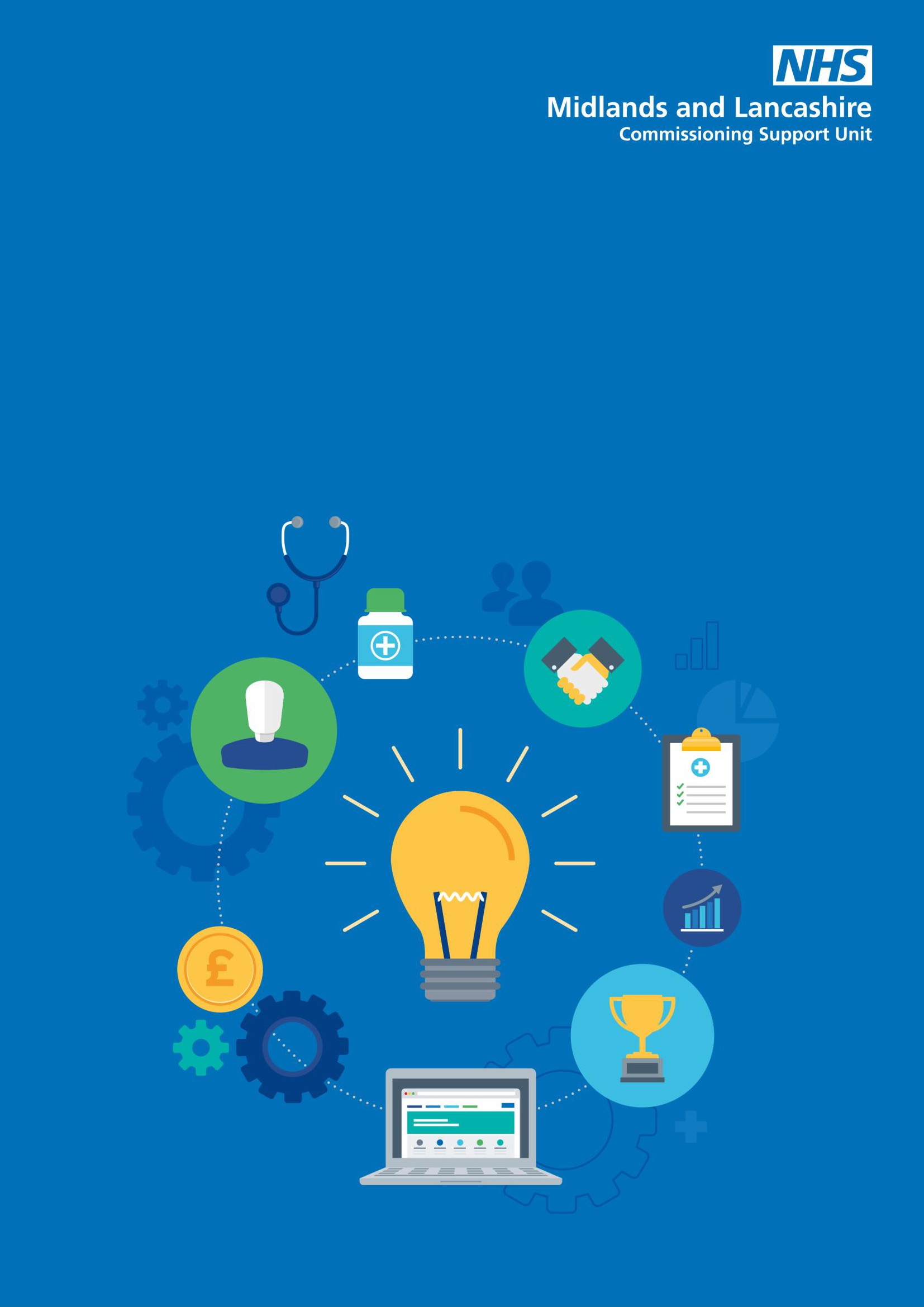 Appendix 6:Results of the WarwickshireDispensing Doctors Survey 2017Table of ContentsAccess.......................................................................................................................................................4Q4 Please select the transport facilities that are available within 100 metres of the surgery? ...................4Q5 Premises details ................................................................................................................................4Workforce..................................................................................................................................................5Q8 How many people dispense medicines ..............................................................................................5Facilities ....................................................................................................................................................6Q11 Is there a hearing loop or equivalent in the dispensary area? ...........................................................6Q12 Are there any planned improvements due to be completed over the next 6 months? ........................6Q13 Is the site subject to any of the following development constraints?..................................................7Q14 Is the dispensary Release 2 enabled or intending to become enabled? ............................................8Q15 Does the dispensary have the facility to open documents in the following formats? ..........................8Q16 Does the dispensary access emails on a daily basis when the premises are open? .........................8Services.....................................................................................................................................................9Q17 Does the dispensary dispense appliances?......................................................................................9Q18 Non-NHS Funded Services – Does the dispensary provide any of the following ...............................9Q20 Does the dispensary provide a monitored dosage system service? ................................................10AccessQ4 Please select the transport facilities that are available within 100 metres of the surgery?Onsite parking	15Motorcycle parking	4Paid Parking	2Disabled Parking	13Free Parking 	13Cycle Track	4Train Station	3Bus Stop	140 	2 	4 	6 	8 	10 	12 	14 	16Q5 Premises detailsHave any adjustments or alterations been made tothe premises to enable physical access e.g.	9	8 automatic doors or ramps?Do the premises comply with the 2010 EqualitiesAct? 	17Are there any steps to climb when  entering thepremises? 	1	16Is the door to the premises accessible for prams, buggies, wheelchairs and walking frames?17 00	2	4	6	8	10	12	14	16	181. Yes	2. NoW orkforceQ8 How many people dispense medicines171412Full time	Part time	Regular LocumFacilitiesQ11 Is there a hearing loop or equivalent in the dispensary area?No24%Yes76%Q12 Are there any planned improvements due to be completed over the next 6 months?Yes29%No71%Q13 Is the site subject to any of the following development constraints?Other - please specify below  0	17Limited room for expansion	10	7Conversation Area	3	14Listed Building  0 	170 	2 	4 	6 	8 	10 	12 	14 	16 	181. Yes	2. NoIT FacilitiesQ14 Is the dispensary Release 2 enabled or intending to become enabled?Not intending to become enabled	8Intending to become enabled in the next 12 months	6Release 2 enabled	30 	1 	2 	3 	4 	5 	6 	7 	8 	9Q15 Does the dispensary have the facility to open documents in the following formats?PDFMS AccessMS ExcelMS Word0	2	4	6	8	10	12	14	16	18Q16 Does the dispensary access emails on a daily basis when the premises are open?Yes100%ServicesQ17 Does the dispensary dispense appliances?None 	0Yes – just hosiery 	0Yes – just dressings	4Yes - excluding stoma and incontinence appliances	2Yes – excluding incontinence appliances	0Yes – excluding stoma appliances 	0Yes – all types	110	2	4	6	8	10	12Q18 Non-NHS Funded Services – Does the dispensary provide any of the followingDelivery of dispensed medicines – only forselected patient groups 	9Chargeable delivery of dispensed medicines	1Free delivery of dispensed medicines 	80	1	2	3	4	5	6	7	8	9	10Q20 Does the dispensary provide a monitored dosage system service?NoYes - chargeableYes - free of charge0	2	4	6	8	10	12	14